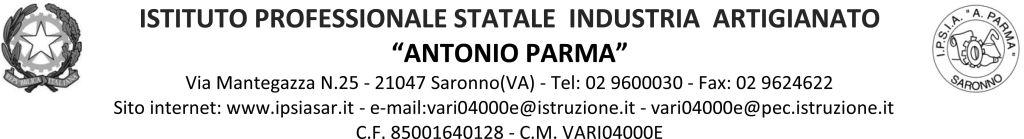 Circ. n. 144                                                                                                       Saronno, 12-01-2022	Ai Docenti, agli Alunni, ai Genitori ai Referenti di Educazione Civica delle Classi QuinteOGGETTO: incontro sul tema “mafia e terrorismo”, Dott. Alberto Nobili, giudice antimafia e antiterrorismoA seguito di quanto deliberato nel Collegio Docenti del 09/09/2021, le Classi Quinte del nostro Istituto parteciperanno a un incontro dal titolo “mafia e terrorismo”, durante il quale interverrà il Dott. Alberto Nobili, giudice antimafia e antiterrorismo del Tribunale di Milano. Le classi saranno divise in due gruppi: 1^ gruppo martedì 18 gennaio; 2^ gruppo giovedì 20 gennaio dalle ore 11:10 alle ore 13:00.L’incontro si articolerà secondo la seguente agenda:11:10-11:30 Saluti e introduzione del Dirigente Scolastico11:30-12:30 Intervento sul tema: “mafia e terrorismo” del Dott. Alberto Nobili12:30-12:50 Dibattito con gli studenti 12:50-13:00 Chiusura e saluti L’evento è programmato nell’ambito del “Progetto Legalità” e dell’insegnamento di “Educazione Civica”, secondo il seguente calendario:Al termine dell’incontro che avrà la durata di circa 2 ore, i docenti dell’ora in corso avvieranno una riflessione fino al termine dell’ora sui temi trattati dai relatori e che saranno oggetto della prova scritta prevista dall’UDA di Educazione Civica-Legalità.Il docente di Lingua e letteratura italiana della classe, nei giorni precedenti, spiegherà ai propri studenti la finalità dell’incontro, inviterà a prendere appunti per lo svolgimento della prova successiva all’incontro.I docenti di lingua e letteratura italiana dovranno somministrare una verifica o un tema agli studenti che verterà sull’incontro. Il voto, in base alla prova, sarà considerato valido sia per italiano sia per educazione civica                                                                                                        IL DIRIGENTE SCOLASTICO                                                                                                          (Prof. Alberto Ranco)ClasseDataOrarioDocente/i di sorveglianzaLuogo incontro   5 AA18-01-2211:10-13:00Franchi-Serafini-SansottaAula Magna5AS 18-01-2211:10-13:00Gargano-Gaiferri-Iervolino-Michelazzo-LivotiAula Magna5 BA18-01-2211:10-13:00Viterale- Monaco-Lombardo S.Aula Magna5 CA18-01-2211:10-13:00Strano-Resta-Colli-Lombardo F.-MorandoAula Magna5 AC20-01-2211:10-13:00Lopez-Mollica-CusciannaAula Magna5 BS20-01-2211:10-13:00Rossini-VarattaAula Magna5 CS20-01-22       11:10-13:00Strano-Livoti-Pepe-SpataAula Magna